УТВЕРЖДАЮ:Директор ЧРОУ «Орловскаяправославная гимназия_________ Е.Г.ОвчинниковаПриказ от 30.08.2023 г. № 146Рекомендованок утверждению решениемпедсовета №1 от 29.08.2023 г. 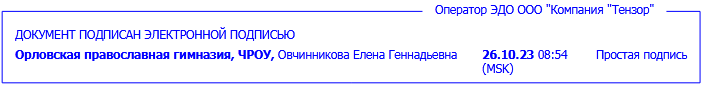 ПОЛОЖЕНИЕо формировании функциональной грамотности обучающихсяЧастного религиозного общеобразовательного учреждения«Орловская православная гимназия во имя священномученика Иоанна Кукши»1. Общие положения Настоящее положение разработано в соответствии со следующей нормативной базой: Федеральный закон РФ «Об образовании в Российской Федерации» от 29 декабря 2012 г. N 273-ФЗ;Федеральный государственный образовательный стандарт;Письмо Министерства просвещения Российской Федерации от 14.09.2021 №03-1510 «Об организации работы по повышению функциональной грамотности», в целях реализации комплекса мер, направленных на формирование функциональной грамотности обучающихся в рамках национального проекта «Образование»;Письмо Департамента образования Орловской области от 08. 10. 2021 г. № 2188 «Методические 	рекомендации 	“Об 	организации 	работы 	по формированию функциональной грамотности обучающихся на муниципальном уровне”»;Приказ Департамента образования Орловской области от 28.12.2022 № 1969 «Об утверждении регионального плана-графика («дорожной карты») реализации мероприятий по обеспечению формирования функциональной грамотности обучающихся общеобразовательных организаций Орловской области в 2023 году»;Уставом гимназии.1.2. Данное  положение регламентирует деятельность ЧРОУ ««Орловская православная гимназия во имя священномученика Иоанна Кукши»  (далее — Гимназия) по формированию функциональной грамотности обучающихся.1.3. В положении представлены особенности модели формирования функциональной грамотности в современных условиях, описаны виды функциональной грамотности, показаны пути её освоения на практике, определены основные подходы к системе оценки функциональной грамотности обучающихся.1.4. К положению разработано Приложение 1 (План работы Гимназии по формированию функциональной грамотности обучающихся).2. Понятие, цель и задачи формирования функциональной грамотности обучающихся2.1. ФГОС третьего поколения определяет функциональную грамотность как способность решать учебные задачи и жизненные ситуации на основе сформированных предметных, метапредметных и универсальных способов деятельности. Функциональная грамотность представлена в стандартах на всех уровнях как общесистемное требование, обеспечивающее возможность связать полученные в рамках предметов знания с жизнью и будущей профессией.   2.2. Цель формирования функциональной грамотности обучающихся – становление образованной, динамичной, творческой, ответственной и конкурентоспособной личности.2.3. Задачи формирования функциональной грамотности обучающихся:развитие у обучающихся способностей к познанию, творческому использованию полученных знаний на практике, готовности к саморазвитию и самореализации, повышению уровня образованности;способность к осознанному выбору профессии, форм досуговой и трудовой деятельности, защите своих прав и осознанию своих обязанностей;готовность к адаптации в современном обществе, ориентация в возможностях развития качеств личности и обеспечения собственной безопасности;способность к коммуникативной деятельности.Функциональная грамотность определяется комплексом факторов: социальных, политических, экономических, культурных и других, а также рассматривается в связке грамотность - образованность - профессионализм – культура.3. Виды функциональной грамотности и ключевые образовательные компетенции3.1. В настоящее время у обучающихся формируются 6 видов функциональной грамотности: математическая грамотность, естественнонаучная грамотность, читательская грамотность, финансовая грамотность, глобальные компетенции и креативное мышление. Читательская грамотность — это способность ребёнка использовать тексты для достижения своих целей, пополнения знаний, приобретения навыков. Для формирования читательской грамотности важно уметь находить и извлекать из текста информацию, размышлять над ним, читать между строк. Математическая грамотность — способность ребёнка использовать математические знания в разных контекстах, на основе математических данных описывать, объяснять, предсказывать явления. Естественнонаучная грамотность — способность ребёнка формировать мнение о проблемах, связанных с естественными науками. Для этого важны навыки интерпретации научных данных, умение спланировать и провести исследование, объяснить явления природы и технологии, найти доказательства. Глобальные компетенции — это способность ребёнка работать в одиночку или в группе для решения глобальной проблемы. Для этого важно уметь управлять своим поведением, эмоционально воспринимать новую информацию и быть открытым ей. Глобальные компетенции подразумевают развитие аналитического и критического мышления, эмпатии и способности сотрудничать. Креативное мышление — это способность ребёнка самостоятельно или в команде придумывать и улучшать идеи. Например, предлагать инновационные и эффективные решения, использовать воображение. Кроме того, важно уметь критически взглянуть на свои идеи, увидеть и сильные и слабые стороны. Финансовая грамотность — сочетание осведомлённости, знаний, навыков, установок и поведения, связанных с финансами и необходимых для принятия разумных финансовых решений, а также достижения личного финансового благополучия; набор компетенций человека, которые образуют основу для разумного принятия финансовых решений. 3.2. Результатом развития функциональной грамотности является овладение общающимися системой ключевых компетенций, позволяющих молодым людям эффективно применять усвоенные знания в практической ситуации и успешно использовать их в процессе социальной адаптации.3.3. Виды ключевых образовательных компетенций: ценностно-смысловая, общекультурная, учебно-познавательная, информационная, коммуникативная, социально-трудовая, компетенция личностного самосовершенствования. Ценностно-смысловая компетенция – это компетенция в сфере мировоззрения, связанна» с ценностными представлениями ученика, его способностью видеть и понимать окружающий мир, ориентироваться в нем, осознавать свою роль и предназначение, умением выбирать целевые и смысловые установки для своих действий и поступков, принимать решения. Эта компетенция обеспечивает механизм самоопределения ученика, определяет индивидуальную образовательную траекторию ученика и программу его жизнедеятельности в целом.Общекультурная компетенция – это круг вопросов, в которых ученик должен быть хорошо осведомлен, обладать познаниями и опытом деятельности духовно-нравственных основ жизни человека и человечества, отдельных народов; культурологических основ семейных, социальных, общественных явлений и традиций; особенностей национальной и общечеловеческой культуры; роли науки и религии в жизни человека, их влиянии на мир; компетенций в бытовой и культурно-досуговой сфере. Учебно-познавательная компетенция – это совокупность компетенций ученика в сфере самостоятельной познавательной деятельности, включающей элементы логической, методологической, общеучебной деятельности, соотнесенной с реальными познаваемыми объектами. К ней относятся: -знания и умения целеполагания, планирования, анализа, рефлексии, самооценки учебно-познавательной деятельности; -креативные навыки продуктивной деятельности: добывание знаний непосредственно из реальности, владение приемами действий в нестандартных ситуациях, эвристические методы решения проблем; - требования соответствующей функциональной грамотности, в том числе умение отличать факты от домыслов, владение измерительными навыками, использование вероятностных, статистических и иных методов познания.Информационная компетенция – это формирование умения самостоятельно искать, анализировать и отбирать необходимую информацию, организовывать, преобразовывать, сохранять и передавать ее при помощи реальных объектов (телевизор, магнитофон, телефон, факс, компьютер, принтер, модем, копир) и информационных технологий (аудио- и видеозапись, электронная почта, СМИ, Интернет). Эта компетенция обеспечивает навыки деятельности ученика с информацией, содержащихся в учебных предметах и образовательных областях, в окружающем мире. Коммуникативная компетенция включает знание необходимых языков, знание способов взаимодействия с окружающими и удаленными людьми, событиями, владение различными социальными ролями в коллективе. Ученик должен уметь представить себя, нависать письмо, анкету, заявление, резюме, задать вопрос, вести дискуссию и т,д, Коммуникативная компетенция формируется в рамках каждого изучаемого предмета.Социально-трудовая компетенция – это владение знанием и опытом в: -гражданско-общественной деятельности (выполнение роли гражданина,        наблюдателя, избирателя, представителя); -социально-трудовой сфере (права потребителя, покупателя, клиента); - профессиональном самоопределении; - вопросах экономики и права; -области семейных отношений и обязанностей.Компетенция личностного самосовершенствования – это освоение способов физического, духовного и интеллектуального саморазвития, эмоциональной саморегуляции и самоподдержки. Реальным объектом является ученик, овладевающий способами деятельности в собственных интересах и возможностях. Компетенция личностного самосовершенствования включает: культуру мышления; культуру поведения; основы безопасной жизнедеятельности; правила личной гигиены; заботу о собственном здоровье; внутреннюю экологическую культуру.3.4. Ключевые компетенции и предметные области4. Пути и этапы формирования функциональной грамотности4.1. Формирование функциональной грамотности — это сложный, многосторонний, длительный процесс. Функциональная грамотность развивается в рамках:уроков (достижения метапредметных результатов);проектной деятельности;ведения курсов внеурочной  деятельности;выполнения обучающимися заданий из Банка заданий для формирования и оценки функциональной грамотности обучающихся основной школы (5–9 классы) http://skiv.instrao.ru/bank-zadaniy/  4.2. Достичь нужных результатов можно лишь через систематическую работу как в рамках урока, так и во время  внеурочной деятельности при умелом сочетании различных современных педагогических технологий. Перед учителем ставится комплекс задач:- подбор заданий для формирования функциональной грамотности;- создание практических ситуаций на уроках для совершенствования навыков  обучающихся;- мониторинг достижений детей в рамках формирования функциональной грамотности;- диагностика уровня сформированности функциональной грамотности.4.3. Этапы формирования функциональной грамотности:1) при изучении различных учебных предметов формируется первичный опыт выполнения индивидуальных учебных действий и мотивация к их самостоятельному выполнению;2) основываясь на имеющемся опыте, осваивается общий способ (норма, правило, алгоритм и т.д.) выполнения данного учебного действия;3) далее изученное индивидуальное учебное действие  включается в практику учения на предметном содержании разных учебных дисциплин (тренинги), организуется самоконтроль и, при необходимости, коррекция его выполнения;4) в завершение, организуется контроль уровня сформированности этого индивидуального учебного действия и его системное практическое использование в образовательной практике  как на уроках, так и во внеурочной деятельности5. Основные подходы к системе оценки функциональной грамотности обучающихся5.1. В Федеральных основных программах четко указано, что для оценки предметных результатов используются критерии: знание и понимание, применение, функциональность. Обобщённый критерий "функциональность" включает осознанное использование приобретённых знаний и способов действий при решении внеучебных проблем, различающихся сложностью предметного содержания, читательских умений, контекста, а также сочетанием когнитивных операций. Оценка функциональной грамотности направлена на выявление способности обучающихся применять предметные знания и умения во внеучебной ситуации, в реальной жизни. 5.2. Внутренний мониторинг представляет собой следующие процедуры: стартовая диагностика, оценка уровня достижения предметных и метапредметных результатов; оценка уровня функциональной грамотности.5.3. К внешнему мониторингу относится проведение тестирования по функциональной грамотности на платформе электронного банка тренировочных заданий по оценке функциональной грамотности по адресу https://fg.resh.edu.ru. в течение учебного года..5.4.  Ведущими инструментами для оценки функциональной грамотности обучающихся являются ВПР, а также участие в международных исследованиях (по модели PISA). 5.5. В конце учебного года в критерии итоговой оценки достижений вводится показатель формирования функциональной грамотности с уровневой оценкой (низкий, базовый, повышенный, высокий уровень).6. Создание в гимназии условий для развития функциональной грамотностиобучающихся Создание в гимназии условий для развития функциональной грамотности обучающихся                                 предполагает:- определение механизмов реализации системы мер по формированию  функциональной  грамотности обучающихся;- разработку учебно-методического обеспечения образовательного процесса;- развитие системы оценки и мониторинга качества образования обучающихся;- обеспечение условий для профессионального развития управленческих и педагогических  кадров в области формирования и развития функциональной грамотности обучающихся;- формирование рабочих групп по развитию функциональной грамотности обучающихся в  рамках методических объединений;- готовность педагогических кадров к внедрению в практику современных технологий  обучения, способствующих развитию функциональной грамотности обучающихся;- использование Банка заданий по формированию и оценке функциональной грамотности;- включение в аналитический отчет учителя по итогам года показателей, отражающих его  деятельность по развитию функциональной грамотности обучающихся;- проведение мероприятий для родителей по вопросам развития у детей функциональной  грамотности;- размещение на сайте гимназии информационных, аналитических и иных материалов по  развитию функциональной грамотности школьников.Приложение 1План работыЧРОУ «Орловская православная гимназия во имя священномученика Иоанна Кукши»по формированию функциональной грамотности обучающихсяКомпетенции Сфера проявления компетенции Виды деятельности в составе компетенции Учебные предметы, где данная компетенция является ведущей Социальная Сфера общественных отношений (политика, труд, религия, межнациональные отношения, защита окружающей среды, здоровье) Способность брать на себя ответственность, участвовать в совместном принятии решений и т.д. Физическая культура, история, обществознание, экономика, технология Коммуникативная Сфера общения Владение устным и письменным общением Русский язык, иностранный язык, литература Информационная Сфера информации Владение новыми технологиями; способностью оценивать информацию Информатика Учебно-познавательная Сфера науки, искусства Способность учиться всю жизнь, владение знаниями, умениями, навыками Физика, химия, биология, география, математика, искусство и др.предметы №Мероприятие/направлениеСрокиОтветственныйРезультат/ показатель для контроля 1. Нормативное и организационно-координационное сопровождение 1. Нормативное и организационно-координационное сопровождение 1. Нормативное и организационно-координационное сопровождение 1. Нормативное и организационно-координационное сопровождение 1 Разработка Положения, регулирующего сферу формирования и развития функциональной грамотности Август 2023 г. Зонова И.Н. Положение разработано и утверждено2Изучение нормативной базы по вопросам формирования функциональной грамотностиВ течение годаРуководители МО, учителя-предметникиНормативная база изучена2. Методическое сопровождение 2. Методическое сопровождение 2. Методическое сопровождение 2. Методическое сопровождение 1 Участие руководящих и педагогических кадров в мероприятиях по формированию функциональной грамотности обучающихся (заседания РУМО, конференции, вебинары, семинары и др.) В течение года Руководители МО, учителя-предметники Руководящие и педагогические кадры приняли участие в муниципальных мероприятиях 2  Проведение заседаний  методических объединений педагогических работников по вопросам внедрения в учебный процесс функциональной грамотности В течение года Руководители МО Спланированы и проведены заседания школьных методических объединений 2  - по читательской грамотности В течение года МО начальных классов и предметов гуманитарного цикла МО начальных классов и предметов гуманитарного цикла 2  - по математической грамотности В течение года МО естественно-математических дисциплин МО естественно-математических дисциплин 2  - по естественнонаучной грамотности В течение года МО естественно-математических дисциплинМО естественно-математических дисциплин2  - по глобальным компетенциям В течение года Руководители по внеурочной деятельности Руководители по внеурочной деятельности 2  - по финансовой грамотности МО естественно-математических дисциплин МО естественно-математических дисциплин 2  - по креативному мышлению Руководители по внеурочной и проектной деятельности Руководители по внеурочной и проектной деятельности 3Сбор и обобщение опыта работы по формированию функциональной грамотностиВ течение годаСбор и обобщение опыта произведеноСбор и обобщение опыта произведеноСбор и обобщение опыта работы по формированию функциональной грамотностиВ течение годаСбор и обобщение опыта произведеноСбор и обобщение опыта произведено3. Работа с обучающимися3. Работа с обучающимися3. Работа с обучающимися3. Работа с обучающимися1Использование в учебном процессе заданий по формированию функциональной грамотности (на уроках)   В течение учебного годаУчителя-предметникиИспользованы в учебном процессе задания открытого банкаhttps://fipi.ru/otkrytyybank-zadaniy-dlyaotsenki-yestestvennonauchnoygramotnosti http://skiv.instrao.ru/bank-zadaniy/  2Внедрение в учебный процесс заданий для оценки функциональной грамотности, разработанных ФГБНУ «Институт стратегии развития образования»  во время индивидуальных консультаций и внеурочной деятельности  В течение учебного годаУчителя-предметникиВнедрены в учебный процесс задания https://fg.resh.edu.ru 3Проведение мониторинга по формированию функциональной грамотности обучающихся.В течение годаУчителя-предметникиМониторинг проведён3Проведение проверочной работы по формированию функциональной грамотности в рамках отдельных предметовВ течение годаУчителя-предметникиМониторинг проведён3Участие в написании ВПРМарт-апрельУчителя-предметникиМониторинг проведён3Промежуточная аттестацияАпрель-майУчителя-предметникиМониторинг проведён